Dates of Meetings for NLPC / Trust meetings as approved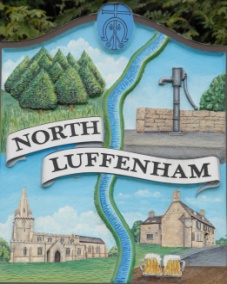 Dates from January 2021 – April 2022All meetings are full Parish Council Meetings scheduled for Mondays unless stated otherwise below.  The meetings usually begin at 7.30pm unless otherwise notified online and on printed Agendas and take place in the Community Centre:25th January 202122nd February22nd March 202119th April 2021 (Annual Parish Meeting)17th May 2021 (Annual Parish Council Meeting)21st June 202119th July 202116th August 202120th September 202118th October 202122nd November 202120th December 202124th January 202221st February 202221st March 202218th April 2022 (Annual Parish Meeting)